REQUERIMENTO N.º 102/2020Ementa: Informações acerca da manutenção das ruas do Parque Valinhos.Senhora PresidenteNobres VereadoresJustificativa: 	Considerando a importância que as estradas representam para a locomoção da população, cansada de prejuízos financeiros e insegurança que a falta de manutenção, bem como, a falta medidas adequadas para amenizar os impactos nas estradas rurais trazem,Considerando que a grande reclamação, especialmente em época de muita chuva, é que as estradas não planejadas e dependentes de táticas improvisadas dispensam muito dinheiro e trabalho, e em contrapartida o resultado é ineficaz, pois a cada chuva é necessário manutenção emergencial a fim de garantir o trajeto dos moradores,Considerando que o zoneamento do bairro é considerado urbano, e tendo em vista que os moradores contribuem com o IPTU anualmente, os mesmo, sentem indiferença do governo, pois esperam que os seus direitos, nesse caso em especial o de ir e vir, sejam resguardados, mas como citado, a cada chuva as estradas ficam intransitáveis,E por fim, considerando que a manutenção dessas vias pode ser definida como a junção de elementos que visem à segurança no transporte, economia de capital tanto para os moradores quanto aos cofres públicos, e proporcionem certo conforto e maior segurança aos usuários das estradas rurais,A Vereadora Mônica Morandi, visando cumprir sua função fiscalizadora, vem pelo presente, respeitosamente e nos termos regimentais desta casa, após a aprovação em plenário, requerer que seja encaminhado o seguinte pedido de informações:A municipalidade tem ciência da situação das estradas do Parque Valinhos, especialmente, após as chuvas? Além do bairro citado, quais as principais regiões de estrada de terra que também sofrem deformação com as chuvas? Por que o serviço de manutenção preventivo não funciona? Visto que a cada chuva, é necessária manutenção emergencial.Quem é o responsável por fiscalizar o serviço realizado nas estradas de terra?Quais os dispositivos de drenagem utilizados nas ruas do Parque Valinhos?Quantas máquinas do tipo retro niveladoras existem na municipalidade para a manutenção de estradas de terra? Quantas estão em funcionamento?Quantos operadores são capacitados para sua operação?O efetivo é intensificado em época de chuvas? Esse total atende a demanda? Explane.Tendo em vista que a manutenção pode ocorrer sem a totalidade do serviço, bem como, em alguns casos a máquina passa e deixa a rua sem condições de tráfego visto a falta de aderência, e nesses casos se faz necessário o reparo urgente da situação, qual o meio de comunicação direto para o munícipe relatar problemas quanto à falta de manutenção, bem como serviço inacabado ou ineficaz das estradas sem pavimentação?Existe um plano de ação em curto espaço de tempo, nos bairro como o Parque Valinhos e Alpinas, a fim de resolver a situação de maneira eficaz? Explane. Valinhos, 28 de janeiro de 2020.______________________Mônica MorandiVereadoraPublicação em rede social de moradora do Parque Valinhos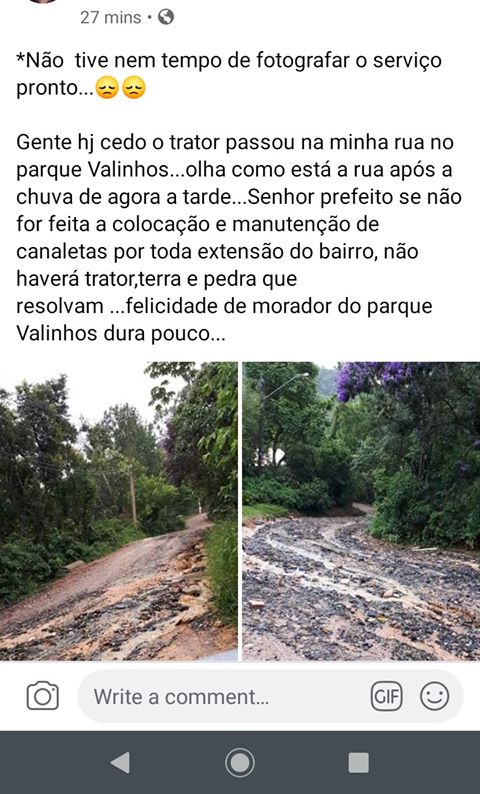 